DICHIARAZIONE DI INFORTUNIO DA PARTE DEL DOCENTE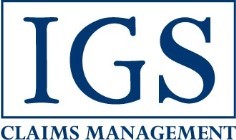 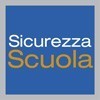 La presente dichiarazione NON esonera la scuola dalla trasmissione del Modulo Denuncia SinistroCOMUNICA CHE L'ALUNNO/AHA SUBITO UN INFORTUNIOAL RIGUARDO DICHIARAChe l'infortunio è avvenuto nel seguente luogo:Che al momento dell'infortunio era presente il seguente testimone:Che al momento dell'infortunio era presente il seguente testimone:Che l'infortunio è avvenuto nel seguente modo (descrizione particolareggiata dei fatti)Che l'infortunato è stato immediatamente assistito dal/i Sig. (Cognome/Nome/Via/Recapito Tel/Qualifica professionale)Il sottoscritto dichiara che, pur essendo presente, si è trovato nell'impossibilità di prevenire l'infortunio.In fede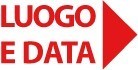 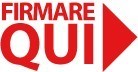 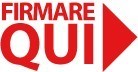 (Luogo e Data)	(Firma dell'Insegnante)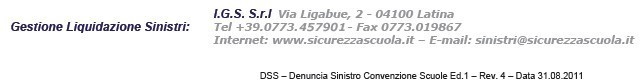 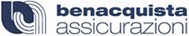 ISTITUTO SCOLASTICOISTITUTO SCOLASTICOISTITUTO SCOLASTICOISTITUTO SCOLASTICOISTITUTO SCOLASTICOISTITUTO SCOLASTICOISTITUTO SCOLASTICOISTITUTO SCOLASTICOISTITUTO SCOLASTICOISTITUTO SCOLASTICOISTITUTO SCOLASTICOISTITUTO SCOLASTICOISTITUTO SCOLASTICOIntestazione:Intestazione:FELICE FATATIFELICE FATATIFELICE FATATIFELICE FATATIFELICE FATATIFELICE FATATIFELICE FATATIFELICE FATATIFELICE FATATIFELICE FATATIFELICE FATATIIndirizzo:Indirizzo:VIA DELLE TERRE ARNOLFE 10VIA DELLE TERRE ARNOLFE 10VIA DELLE TERRE ARNOLFE 10VIA DELLE TERRE ARNOLFE 10VIA DELLE TERRE ARNOLFE 10VIA DELLE TERRE ARNOLFE 10VIA DELLE TERRE ARNOLFE 10VIA DELLE TERRE ARNOLFE 10VIA DELLE TERRE ARNOLFE 10VIA DELLE TERRE ARNOLFE 10VIA DELLE TERRE ARNOLFE 10Telefono:Telefono:0744241265074424126507442412650744241265074424126507442412650744241265Fax:Fax:07443043280744304328Cod. Ministeriale:Cod. Ministeriale:TRIC81800QTRIC81800QTRIC81800QTRIC81800QTRIC81800QTRIC81800QTRIC81800QCod. Fiscale:Cod. Fiscale:8000722055380007220553E-mail:E-mail:tric81800q@istruzione.ittric81800q@istruzione.ittric81800q@istruzione.ittric81800q@istruzione.ittric81800q@istruzione.ittric81800q@istruzione.ittric81800q@istruzione.ittric81800q@istruzione.ittric81800q@istruzione.ittric81800q@istruzione.ittric81800q@istruzione.itN. Pol. infortuni/R.C./assistenza AIG EUROPE S.A..:N. Pol. infortuni/R.C./assistenza AIG EUROPE S.A..:N. Pol. infortuni/R.C./assistenza AIG EUROPE S.A..:N. Pol. infortuni/R.C./assistenza AIG EUROPE S.A..:N. Pol. infortuni/R.C./assistenza AIG EUROPE S.A..:N. Pol. infortuni/R.C./assistenza AIG EUROPE S.A..:N. Pol. infortuni/R.C./assistenza AIG EUROPE S.A..:N. Pol. infortuni/R.C./assistenza AIG EUROPE S.A..:N. Pol. infortuni/R.C./assistenza AIG EUROPE S.A..:N. Pol. infortuni/R.C./assistenza AIG EUROPE S.A..:374273742737427Data effetto:30/09/202230/09/2022Data scadenza:Data scadenza:Data scadenza:30/09/202530/09/202530/09/202530/09/2025Periodo di assicurazione:Periodo di assicurazione:30/09/2023-30/09/2024Data Sinistro:Data Sinistro:Data Sinistro:Data Sinistro:Ora:Ora:Ora:Ora:Luogo:Luogo:Luogo:Luogo:Luogo:Il sottoscrittoCognome:Il sottoscrittoCognome:Il sottoscrittoCognome:Il sottoscrittoCognome:Il sottoscrittoCognome:Nome:Nome:Nome:Nome:Nome:Nome:Nome:Data di nascita:Al momento del fatto in servizio presso la scuola:(indicare l'indirizzo della sede/plesso dell'istituzione scolastica)Al momento del fatto in servizio presso la scuola:(indicare l'indirizzo della sede/plesso dell'istituzione scolastica)Al momento del fatto in servizio presso la scuola:(indicare l'indirizzo della sede/plesso dell'istituzione scolastica)Al momento del fatto in servizio presso la scuola:(indicare l'indirizzo della sede/plesso dell'istituzione scolastica)Al momento del fatto in servizio presso la scuola:(indicare l'indirizzo della sede/plesso dell'istituzione scolastica)Al momento del fatto in servizio presso la scuola:(indicare l'indirizzo della sede/plesso dell'istituzione scolastica)Al momento del fatto in servizio presso la scuola:(indicare l'indirizzo della sede/plesso dell'istituzione scolastica)Cognome:Cognome:Cognome:Cognome:Nome:Nome:Nato a:Nato a:il:Residente in Via:Residente in Via:Residente in Via:CAP:Città:Città:Prov:Prov:Classe/sezione:Cognome:Nome:Nome:Indirizzo (Via/Città/Cap/Pr):Indirizzo (Via/Città/Cap/Pr):Recapito Tel:Cognome:Nome:Nome:Indirizzo (Via/Città/Cap/Pr):Indirizzo (Via/Città/Cap/Pr):Recapito Tel: